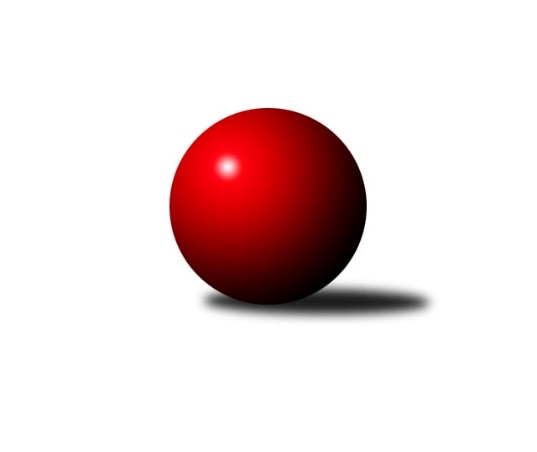 Č.4Ročník 2017/2018	14.10.2017Nejlepšího výkonu v tomto kole: 2735 dosáhlo družstvo: TJ Jiskra Nový BorSeveročeská divize 2017/2018Výsledky 4. kolaSouhrnný přehled výsledků:TJ Sokol Blíževedly	- KK Hvězda Trnovany B	2.5:5.5	2532:2539	4.0:8.0	13.10.SKK Bohušovice B	- TJ Doksy	5:3	2492:2479	6.0:6.0	13.10.SK Skalice u Č. Lípy 	- TJ Jiskra Nový Bor	3:5	2684:2735	6.0:6.0	14.10.TJ KK Louny	- SK Děčín	6.5:1.5	2701:2519	7.0:5.0	14.10.TJ Kovostroj Děčín	- Sokol Spořice	2:6	2429:2444	7.0:5.0	14.10.TJ Bižuterie Jablonec n. N.	- SK Plaston Šluknov	7:1	2663:2474	10.0:2.0	14.10.Tabulka družstev:	1.	KK Hvězda Trnovany B	4	4	0	0	23.5 : 8.5 	27.5 : 20.5 	 2559	8	2.	SKK Bohušovice B	4	3	1	0	21.0 : 11.0 	24.5 : 23.5 	 2422	7	3.	TJ Jiskra Nový Bor	4	3	0	1	18.0 : 14.0 	28.5 : 19.5 	 2594	6	4.	Sokol Spořice	4	2	1	1	18.0 : 14.0 	22.5 : 25.5 	 2440	5	5.	TJ Bižuterie Jablonec n. N.	4	2	0	2	18.0 : 14.0 	28.0 : 20.0 	 2509	4	6.	TJ Doksy	4	2	0	2	18.0 : 14.0 	27.5 : 20.5 	 2515	4	7.	TJ KK Louny	4	2	0	2	15.5 : 16.5 	20.0 : 28.0 	 2479	4	8.	SK Skalice u Č. Lípy	4	2	0	2	15.0 : 17.0 	23.0 : 25.0 	 2497	4	9.	SK Děčín	4	1	0	3	14.5 : 17.5 	25.5 : 22.5 	 2511	2	10.	TJ Kovostroj Děčín	4	1	0	3	12.0 : 20.0 	23.5 : 24.5 	 2511	2	11.	TJ Sokol Blíževedly	4	1	0	3	11.5 : 20.5 	18.0 : 30.0 	 2380	2	12.	SK Plaston Šluknov	4	0	0	4	7.0 : 25.0 	19.5 : 28.5 	 2468	0Podrobné výsledky kola:	 TJ Sokol Blíževedly	2532	2.5:5.5	2539	KK Hvězda Trnovany B	Jiří Přeučil	 	 204 	 241 		445 	 1:1 	 445 	 	231 	 214		Martin Bergerhof	Marcela Plavcová	 	 206 	 205 		411 	 0:2 	 428 	 	221 	 207		Radek Kandl	Pavel Hájek	 	 195 	 186 		381 	 0:2 	 405 	 	215 	 190		Zdeněk Kandl	Petr Guth	 	 213 	 217 		430 	 1:1 	 437 	 	200 	 237		Petr Kubita	Ludmila Tomášková	 	 218 	 197 		415 	 1:1 	 409 	 	192 	 217		Petr Fabian	Alois Veselý	 	 215 	 235 		450 	 1:1 	 415 	 	224 	 191		Vratislav Kubitarozhodčí: Nejlepší výkon utkání: 450 - Alois Veselý	 SKK Bohušovice B	2492	5:3	2479	TJ Doksy	Martin Perníček	 	 218 	 206 		424 	 0:2 	 450 	 	225 	 225		Jiří Pádivý	Ladislav Koláček	 	 197 	 214 		411 	 1:1 	 401 	 	207 	 194		Jiří Kucej	Vladimír Chrpa	 	 206 	 196 		402 	 2:0 	 378 	 	188 	 190		Jaroslava Vacková	Radek Šípek	 	 211 	 226 		437 	 2:0 	 369 	 	174 	 195		Jiří, ml. Klíma ml.	Jaroslav Chvojka	 	 214 	 191 		405 	 1:1 	 409 	 	199 	 210		Jiří Kuric	Anna Houdková	 	 191 	 222 		413 	 0:2 	 472 	 	241 	 231		Jiří, st. Klíma st.rozhodčí: Nejlepšího výkonu v tomto utkání: 472 kuželek dosáhli: Jiří, st. Klíma st.	 SK Skalice u Č. Lípy 	2684	3:5	2735	TJ Jiskra Nový Bor	Ladislav, ml. Javorek ml.	 	 245 	 225 		470 	 2:0 	 421 	 	220 	 201		Michal Gajdušek	Libor Hrnčíř	 	 221 	 236 		457 	 2:0 	 433 	 	206 	 227		Lenka Kohlíčková	Jiří Piskáček	 	 205 	 248 		453 	 1:1 	 491 	 	257 	 234		Alena Dunková	Jiří Šácha	 	 197 	 201 		398 	 0:2 	 434 	 	216 	 218		Petr Kout	Eduard, ml. Kezer ml.	 	 215 	 220 		435 	 0:2 	 496 	 	253 	 243		Martin Kortan	Robert Häring	 	 227 	 244 		471 	 1:1 	 460 	 	238 	 222		Petr Kohlíčekrozhodčí: Nejlepší výkon utkání: 496 - Martin Kortan	 TJ KK Louny	2701	6.5:1.5	2519	SK Děčín	Patrik Lojda	 	 235 	 257 		492 	 2:0 	 439 	 	233 	 206		Petr Kramer	Petr Pop	 	 202 	 216 		418 	 0:2 	 450 	 	223 	 227		Miloslav Plíšek	Radek Jung	 	 193 	 216 		409 	 1:1 	 389 	 	204 	 185		Ivan Novotný	Jitka Rollová	 	 226 	 220 		446 	 1:1 	 446 	 	231 	 215		Pavel Čubr	Rudolf Hofmann	 	 232 	 230 		462 	 2:0 	 388 	 	201 	 187		Vladimír Beneš	František Pfeifer	 	 217 	 257 		474 	 1:1 	 407 	 	225 	 182		Radek Machrozhodčí: Nejlepší výkon utkání: 492 - Patrik Lojda	 TJ Kovostroj Děčín	2429	2:6	2444	Sokol Spořice	Petr Staněk	 	 197 	 193 		390 	 1:1 	 420 	 	192 	 228		Horst Schmiedl	Pavel Jablonický	 	 193 	 210 		403 	 1:1 	 407 	 	202 	 205		Jiří Wetzler	Tomáš Novák	 	 205 	 193 		398 	 1:1 	 407 	 	198 	 209		Milan Polcar	Ladislav Bírovka	 	 198 	 218 		416 	 2:0 	 369 	 	183 	 186		Václav Kordulík	Tomáš Mrázek	 	 201 	 210 		411 	 2:0 	 395 	 	190 	 205		Štefan Kutěra	Petr Veselý	 	 191 	 220 		411 	 0:2 	 446 	 	222 	 224		Oldřich, st. Lukšík st.rozhodčí: Nejlepšího výkonu v tomto utkání: 446 kuželek dosáhli: Oldřich, st. Lukšík st.	 TJ Bižuterie Jablonec n. N.	2663	7:1	2474	SK Plaston Šluknov	Jan Zeman	 	 236 	 226 		462 	 2:0 	 412 	 	204 	 208		Eliška Marušáková	Zdeněk Vokatý	 	 240 	 240 		480 	 2:0 	 414 	 	203 	 211		František Tomík	Václav Vlk	 	 223 	 217 		440 	 2:0 	 406 	 	222 	 184		Václav Kořánek	Jiří Tůma	 	 218 	 208 		426 	 1:1 	 416 	 	202 	 214		Radek Marušák	Miroslav Pastyřík	 	 215 	 206 		421 	 2:0 	 384 	 	179 	 205		Zdeněk Jonáš *1	Jiří Pachl	 	 233 	 201 		434 	 1:1 	 442 	 	214 	 228		Jitka Jonášovározhodčí: střídání: *1 od 38. hodu Jan KoldanNejlepší výkon utkání: 480 - Zdeněk VokatýPořadí jednotlivců:	jméno hráče	družstvo	celkem	plné	dorážka	chyby	poměr kuž.	Maximum	1.	Jiří, st. Klíma  st.	TJ Doksy	473.67	313.3	160.3	2.0	3/3	(509)	2.	Petr Kohlíček 	TJ Jiskra Nový Bor	448.00	307.2	140.8	3.0	3/3	(460)	3.	Petr Kubita 	KK Hvězda Trnovany B	447.00	296.0	151.0	2.3	3/3	(465)	4.	Alena Dunková 	TJ Jiskra Nový Bor	446.67	302.8	143.8	3.2	3/3	(491)	5.	Martin Kortan 	TJ Jiskra Nový Bor	441.67	303.0	138.7	4.3	3/3	(496)	6.	Miloslav Plíšek 	SK Děčín	439.83	305.0	134.8	4.3	3/3	(450)	7.	Oldřich, st. Lukšík  st.	Sokol Spořice	437.50	299.0	138.5	2.3	3/3	(446)	8.	Patrik Lojda 	TJ KK Louny	435.83	296.0	139.8	4.5	3/3	(492)	9.	Radek Šípek 	SKK Bohušovice B	432.33	294.0	138.3	3.0	3/3	(469)	10.	Petr Fabian 	KK Hvězda Trnovany B	430.67	306.8	123.8	5.3	3/3	(463)	11.	Zdeněk Vokatý 	TJ Bižuterie Jablonec n. N.	429.50	299.0	130.5	6.0	3/3	(480)	12.	Radek Mach 	SK Děčín	429.00	300.0	129.0	4.7	3/3	(447)	13.	Petr Kout 	TJ Jiskra Nový Bor	428.17	299.8	128.3	2.7	3/3	(445)	14.	Pavel Piskoř 	TJ Kovostroj Děčín	427.33	290.3	137.0	5.3	3/3	(433)	15.	Oldřich Vlasák 	SK Skalice u Č. Lípy 	427.00	288.3	138.7	4.0	3/3	(470)	16.	Miroslav Pastyřík 	TJ Bižuterie Jablonec n. N.	426.00	290.0	136.0	4.7	3/3	(431)	17.	Ladislav Bírovka 	TJ Kovostroj Děčín	426.00	306.3	119.7	8.7	3/3	(447)	18.	Zdeněk Kandl 	KK Hvězda Trnovany B	425.67	290.3	135.3	5.0	3/3	(470)	19.	Lenka Kohlíčková 	TJ Jiskra Nový Bor	425.33	292.2	133.2	6.8	3/3	(445)	20.	Radek Marušák 	SK Plaston Šluknov	425.17	302.5	122.7	5.0	3/3	(447)	21.	Václav Vlk 	TJ Bižuterie Jablonec n. N.	424.83	290.2	134.7	3.3	3/3	(447)	22.	Tomáš Novák 	TJ Kovostroj Děčín	424.50	288.0	136.5	5.0	3/3	(450)	23.	Alois Veselý 	TJ Sokol Blíževedly	424.50	290.0	134.5	2.5	2/3	(450)	24.	Ladislav, ml. Javorek  ml.	SK Skalice u Č. Lípy 	423.83	292.3	131.5	7.2	3/3	(470)	25.	Jiří Kuric 	TJ Doksy	422.83	281.7	141.2	4.0	3/3	(440)	26.	Jiří Přeučil 	TJ Sokol Blíževedly	422.17	283.5	138.7	6.7	3/3	(448)	27.	Jiří Pachl 	TJ Bižuterie Jablonec n. N.	422.17	286.0	136.2	4.0	3/3	(446)	28.	Jitka Rollová 	TJ KK Louny	422.00	288.7	133.3	5.3	3/3	(446)	29.	Jiří Pádivý 	TJ Doksy	421.83	300.2	121.7	4.0	3/3	(450)	30.	Jitka Jonášová 	SK Plaston Šluknov	421.00	294.0	127.0	5.5	3/3	(442)	31.	Pavel Čubr 	SK Děčín	420.00	288.0	132.0	4.5	3/3	(446)	32.	Radek Kandl 	KK Hvězda Trnovany B	419.00	293.7	125.3	6.3	3/3	(428)	33.	Veronika Čermáková 	TJ Sokol Blíževedly	418.67	282.0	136.7	6.0	3/3	(455)	34.	Robert Häring 	SK Skalice u Č. Lípy 	418.67	286.5	132.2	5.0	3/3	(471)	35.	Petr Kramer 	SK Děčín	418.33	291.0	127.3	4.5	3/3	(452)	36.	Martin Perníček 	SKK Bohušovice B	417.67	282.3	135.3	3.8	3/3	(454)	37.	Vratislav Kubita 	KK Hvězda Trnovany B	417.33	299.3	118.0	7.3	3/3	(461)	38.	Pavel Jablonický 	TJ Kovostroj Děčín	417.17	283.3	133.8	5.7	3/3	(426)	39.	Filip Hons 	TJ Bižuterie Jablonec n. N.	416.67	288.3	128.3	2.3	3/3	(429)	40.	Milan Polcar 	Sokol Spořice	415.83	286.5	129.3	5.5	3/3	(430)	41.	Petr Staněk 	TJ Kovostroj Děčín	414.75	295.3	119.5	6.0	2/3	(429)	42.	Eliška Marušáková 	SK Plaston Šluknov	414.67	299.8	114.8	6.2	3/3	(427)	43.	Václav Kořánek 	SK Plaston Šluknov	413.00	286.7	126.3	8.3	3/3	(437)	44.	Martin Dolejší 	KK Hvězda Trnovany B	412.75	276.8	136.0	4.0	2/3	(441)	45.	Vladimír Beneš 	SK Děčín	412.50	295.3	117.2	10.2	3/3	(444)	46.	Tomáš Mrázek 	TJ Kovostroj Děčín	412.17	288.7	123.5	7.2	3/3	(419)	47.	Jiří Šácha 	SK Skalice u Č. Lípy 	410.83	292.0	118.8	7.8	3/3	(439)	48.	Václav Paluska 	TJ Doksy	409.75	276.5	133.3	4.0	2/3	(436)	49.	Miroslav Sodomka 	TJ KK Louny	409.50	280.5	129.0	5.5	2/3	(418)	50.	Eduard, ml. Kezer  ml.	SK Skalice u Č. Lípy 	409.50	288.3	121.2	7.0	3/3	(444)	51.	Jaroslav Chvojka 	SKK Bohušovice B	407.67	287.2	120.5	5.7	3/3	(435)	52.	Václav, ml. Valenta  ml.	TJ KK Louny	407.67	291.7	116.0	6.0	3/3	(438)	53.	František Pfeifer 	TJ KK Louny	406.17	274.5	131.7	7.5	3/3	(474)	54.	Anna Houdková 	SKK Bohušovice B	405.17	276.7	128.5	7.7	3/3	(418)	55.	Jan Zeman 	TJ Bižuterie Jablonec n. N.	405.00	287.5	117.5	8.0	2/3	(462)	56.	Michal Gajdušek 	TJ Jiskra Nový Bor	403.67	292.8	110.8	9.3	3/3	(421)	57.	Petr Pop 	TJ KK Louny	403.50	279.5	124.0	6.5	2/3	(418)	58.	Petr Veselý 	TJ Kovostroj Děčín	402.25	280.8	121.5	9.3	2/3	(423)	59.	Jaroslava Vacková 	TJ Doksy	402.00	280.2	121.8	5.7	3/3	(429)	60.	Václav Kordulík 	Sokol Spořice	401.50	274.7	126.8	8.8	3/3	(467)	61.	Jan Sklenář 	SK Plaston Šluknov	401.00	271.0	130.0	7.0	2/3	(406)	62.	Horst Schmiedl 	Sokol Spořice	399.50	281.0	118.5	10.5	2/3	(420)	63.	Štefan Kutěra 	Sokol Spořice	399.50	286.2	113.3	8.3	3/3	(438)	64.	Jiří Kucej 	TJ Doksy	398.17	278.2	120.0	8.0	3/3	(403)	65.	Miloš Chovanec 	TJ KK Louny	398.00	267.0	131.0	7.3	3/3	(411)	66.	Pavel Hájek 	TJ Sokol Blíževedly	395.00	271.2	123.8	7.5	3/3	(429)	67.	František Tomík 	SK Plaston Šluknov	392.00	290.0	102.0	9.3	3/3	(414)	68.	Ivan Novotný 	SK Děčín	391.33	279.7	111.7	11.2	3/3	(419)	69.	Jiří Wetzler 	Sokol Spořice	390.83	281.2	109.7	9.8	3/3	(407)	70.	Ladislav Koláček 	SKK Bohušovice B	385.83	276.5	109.3	9.0	3/3	(446)	71.	Jiří Tůma 	TJ Bižuterie Jablonec n. N.	383.50	277.3	106.3	10.5	2/3	(426)	72.	Ludmila Tomášková 	TJ Sokol Blíževedly	383.00	271.3	111.7	12.0	3/3	(421)	73.	Josef Matějka 	TJ Sokol Blíževedly	381.33	271.0	110.3	10.0	3/3	(401)	74.	Milan Mestek 	Sokol Spořice	376.00	265.0	111.0	15.5	2/3	(400)	75.	Vladimír Chrpa 	SKK Bohušovice B	364.00	261.0	103.0	10.8	2/3	(404)		Bohumil Navrátil 	KK Hvězda Trnovany B	466.00	308.0	158.0	3.5	1/3	(477)		Rudolf Hofmann 	TJ KK Louny	462.00	283.0	179.0	2.0	1/3	(462)		Libor Hrnčíř 	SK Skalice u Č. Lípy 	457.00	310.0	147.0	5.0	1/3	(457)		Martin Bergerhof 	KK Hvězda Trnovany B	445.00	294.0	151.0	4.0	1/3	(445)		Jiří Piskáček 	SK Skalice u Č. Lípy 	442.00	305.5	136.5	5.5	1/3	(453)		Petr Guth 	TJ Sokol Blíževedly	429.50	291.0	138.5	6.0	1/3	(430)		Petr Tregner 	SK Skalice u Č. Lípy 	413.00	273.0	140.0	8.0	1/3	(413)		Marcela Plavcová 	TJ Sokol Blíževedly	411.00	286.0	125.0	6.0	1/3	(411)		Radek Jung 	TJ KK Louny	409.00	287.0	122.0	9.0	1/3	(409)		Zdeněk Jonáš 	SK Plaston Šluknov	405.00	287.5	117.5	9.5	1/3	(415)		Vlastimil Václavík 	TJ Sokol Blíževedly	401.00	294.0	107.0	10.0	1/3	(401)		Jan Koldan 	SK Plaston Šluknov	400.00	279.0	121.0	7.0	1/3	(400)		Jiří Martínek 	SKK Bohušovice B	392.00	298.0	94.0	11.0	1/3	(392)		Jiří, ml. Klíma  ml.	TJ Doksy	369.00	266.0	103.0	14.0	1/3	(369)		Stanislava Hřebenová 	TJ Sokol Blíževedly	315.00	221.0	94.0	14.0	1/3	(315)Sportovně technické informace:Starty náhradníků:registrační číslo	jméno a příjmení 	datum startu 	družstvo	číslo startu1873	Petr Kramer	14.10.2017	SK Děčín	4x16026	Petr Fabian	13.10.2017	KK Hvězda Trnovany B	5x12160	Anna Houdková	13.10.2017	SKK Bohušovice B	4x
Hráči dopsaní na soupisku:registrační číslo	jméno a příjmení 	datum startu 	družstvo	Program dalšího kola:5. kolo20.10.2017	pá	17:00	SK Děčín - SKK Bohušovice B	20.10.2017	pá	17:00	TJ Sokol Blíževedly - SK Skalice u Č. Lípy 	21.10.2017	so	9:00	Sokol Spořice - TJ Bižuterie Jablonec n. N.	21.10.2017	so	12:00	TJ Jiskra Nový Bor - TJ KK Louny	21.10.2017	so	14:30	TJ Doksy - TJ Kovostroj Děčín	21.10.2017	so	15:00	KK Hvězda Trnovany B - SK Plaston Šluknov	Nejlepší šestka kola - absolutněNejlepší šestka kola - absolutněNejlepší šestka kola - absolutněNejlepší šestka kola - absolutněNejlepší šestka kola - dle průměru kuželenNejlepší šestka kola - dle průměru kuželenNejlepší šestka kola - dle průměru kuželenNejlepší šestka kola - dle průměru kuželenNejlepší šestka kola - dle průměru kuželenPočetJménoNázev týmuVýkonPočetJménoNázev týmuPrůměr (%)Výkon1xMartin KortanNový Bor4963xJiří, st. Klíma st.Doksy A113.844721xPatrik LojdaTJ KK Louny4921xPatrik LojdaTJ KK Louny112.94921xAlena DunkováNový Bor4911xMartin KortanNový Bor112.854961xZdeněk VokatýJablonec4801xZdeněk VokatýJablonec112.774801xFrantišek PfeiferTJ KK Louny4743xAlena DunkováNový Bor111.724913xJiří, st. Klíma st.Doksy A4721xFrantišek PfeiferTJ KK Louny108.77474